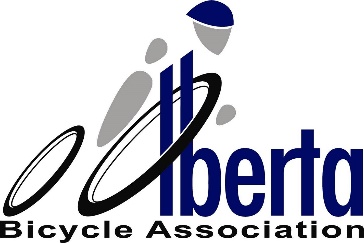 I   plan on attending the Alberta Bicycle Association’s AGM on Wednesday October 6th, 2021Alberta Bicycle 2020 Annual Meeting using following email address for tabulation of votes:(Email address for voting)Please return this completed form on or before Wednesday October 29th, 2021 to:Email: info@albertabicycle.ab.ca	Fax:  780-427-6438